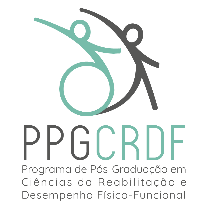     PPG Ciências da Reabilitação e Desempenho-Físico-FuncionalDISCIPLINA ISOLADA - 1º SEMESTRE DE 2024Nome: _______________________________________________________________________________________E-mail: ___________________________________________	Celular: ______________________________Link do currículo Lattes: ________________________________________________________________________Aluno especial de pós-graduação vinculado (     )	Graduado especial não vinculado (     )   Aluno especial de graduação (    )Disciplina:______________________________________________________________________________________________________________________________________________________________________________________Exposição de motivos (relevância do tema de estudos da disciplina para o requerente):Juiz de Fora, _____ de __________________ de 2024___________________________________________________Assinatura do Requerente    PPG Ciências da Reabilitação e Desempenho-Físico-FuncionalDISCIPLINA ISOLADA – SOLICITAÇÃO DE MATRÍCULAEu, ______________________________________________________, CPF________________________,residente na Rua / Av. ___________________________________________,nº_____, apto _________,Bairro ____________________________, Cidade __________________________,Estado ___________,Telefone ___________________________, E-mail ____________________________________________, graduado(a) em _____________________________, pela Universidade__________________________ ____________________________OU graduando (a) do _____ período do curso de _______________________________________________ na UFJF, no. de matrícula ______________ e aluno de graduação orientado pelo professor (a) _____________________________________________, docente permanente deste PPG, venho solicitar autorização para cursar, como aluno(a) especial em disciplina isolada, a disciplina ___________________________________________________________, no ______semestre de 2024.                      Juiz de Fora, ______ de ___________________ de 2024.____________________________________Assinatura do Requerente____________________________________Assinatura do Professor OrientadorDeclaro autorizar à solicitação do requerente e estou de acordo com a mesma.                     Juiz de Fora, ______ de ___________________ de 2024._______________________________________________Assinatura do Docente Responsável pela DisciplinaConforme solicitação e de acordo com o Regulamento Geral da Pós-Graduação Stricto Sensu da UFJF - RESOLUÇÃO CSPP/UFJF Nº 28, DE 07 DE JUNHO DE 2023, Art. 22 e Art.31, autorizo a matrícula conforme solicitado.                    Juiz de Fora, ______ de ____________________ de 2024.___________________________________________Assinatura do Coordenador do ProgramaOBS1.: OBS1.: Art. 31 Os Programas de Pós-Graduação poderão, a juízo de seus Colegiados, oferecer vagas em disciplinas isoladas de seus cursos de Mestrado ou Doutorado, acadêmico ou profissional: I - aos(às) discentes matriculados(as) em outros Programas de Pós-Graduação, reconhecidos pela Capes, ou em cursos de Pós-Graduação de instituições estrangeiras; II - aos(às) discentes matriculados(as) em cursos de Graduação da UFJF; III - aos(às) graduados(as) em cursos superiores. § 1º A concessão da matrícula em disciplina(s) prevista(s) no caput deste artigo está condicionada à disponibilidade de vaga e à anuência do(a) docente responsável pela disciplina.OBS2: O requerente à vaga em disciplina isolada deve submeter este requerimento, sem assinatura do professor responsável pela disciplina e do coordenador. Caso a vaga seja disponibilizada, os mesmos assinarão o requerimento. 